Asian College of Neuropsychophamacology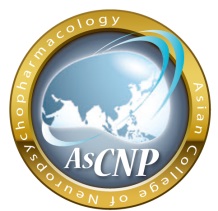 Application for Membership　　　　　　　　　　　　　　　　　　　　　　　　　　　　　　　　　　　Date：Note：please write in block letters.        Annual membership fees can be paid only by bank transfer.        membership fees: 25USD for 1 year or 100USD for 5 years※Please email this application and your CV to: Asian College of Neuropsychopharmacology (AsCNP) Secretariatc/o A & E Planning Co., Ltd.  Hitotsubashi Bekkan 4F, 2-4-4 Hitotsubashi, Chiyoda-ku, Tokyo 101-0003 Phone: 03-6685-8760 / Fax: 03-3230-2479 Email: secretariat @ascnp.org Name：(Last)　　　　　　　　　　　　　　　　　(First)　　　　　　　　　　　　　Male　/　Female Date of birth：Type ID：　□ Individual Membership　　　□ Corresponding Membership(✔check)Documents destination：　□Office　　　　□Home(✔check)Office NameOffice Address：〒TEL：　　　　　　　　　 　FAX：　　　　　　　　　　　E-mail：Degree(s) Home　Address：〒TEL：　　　　　　　　 　　FAX：　　　　　　　　　　　E-mail：Name of member who recommend you (if applicable)：Your motivation to join in the AsCNP：